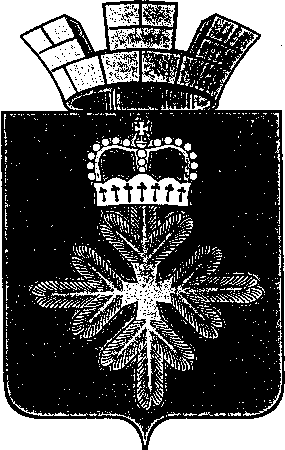 ПОСТАНОВЛЕНИЕАДМИНИСТРАЦИИ  ГОРОДСКОГО ОКРУГА ПЕЛЫМО внесении изменений в муниципальную программу городского округа Пелым «Подготовка документов территориального планирования, градостроительного зонирования и документации по планировке территории городского округа Пелым» на 2015-2021 годы, утвержденную постановлением администрации городского округа Пелым от 09.12.2014 № 436В соответствии с Порядком формирования и реализации муниципальных программ в городском округе Пелым, утвержденным постановлением администрации городского округа Пелым от 04.10.2016 № 370, решением Думы городского округа Пелым от 23.12.2019 № 56/33 «Об утверждении бюджета городского округа Пелым на 2020 год и плановый период 2021-2022 годов», руководствуясь статьей 31 Устава городского округа Пелым, администрация городского округа Пелым ПОСТАНОВЛЯЕТ:Внести в муниципальную программу городского округа Пелым «Подготовка документов территориального планирования, градостроительного зонирования и документации по планировке территории городского округа Пелым» на 2015-2021 годы, утвержденную постановлением администрации городского округа Пелым от 09.12.2014 № 436, с изменениями, внесенными постановлениями администрации городского округа Пелым от 08.11.2016 № 423, от 31.01.2017 № 19, от 26.04.2017 № 129, от 23.11.2017 № 360, от 01.03.2018 № 57, от 10.04.2018 № 113, от 24.12.2018 № 441, от 28.02.2019 № 58, от 03.07.2019 № 218 (далее – муниципальная программа), следующие изменения:1) в паспорте муниципальной программы строку «Объемы финансирования муниципальной программы по годам реализации, в тыс. рублей» изложить в следующей редакции:2) приложение № 2 изложить в новой редакции (прилагается).Настоящее постановление опубликовать в информационной газете «Пелымский вестник» и разместить на официальном сайте городского округа Пелым в информационно-телекоммуникационной сети «Интернет».Муниципальную программу городского округа Пелым «Подготовка документов территориального планирования, градостроительного зонирования и документации по планировке территории городского округа Пелым» на 2015-2021 годы с внесенными настоящим постановлением изменениями разместить на официальном сайте городского округа Пелым в информационно-телекоммуникационной сети «Интернет».Контроль за исполнением настоящего постановления возложить на заместителя главы администрации городского округа Пелым Т.Н. Баландину.Глава городского округа Пелым                                                              Ш.Т. Алиевот 29.10.2020 № 320п. ПелымОбъем финансирования муниципальной программы по годам реализации, тыс. рублейВсего: 3 417,167 тыс. рублей,в том числе: 2015 год – 32,0 тыс. рублей;2016 год – 603,0 тыс. рублей; 2017 год – 531,0 тыс. рублей; 2018 год – 402,667 тыс. рублей;2019 год – 415,8 тыс. рублей;2020 год – 1 432,7 тыс. рублей;2021 год – 0,0 тыс. рублей.из них: областной бюджет: 386,167 тыс. рублей,в том числе:2018 год – 112,667 тыс. рублей;2020 год – 273,5 тыс. рублей;местный бюджет: 3 031,0 тыс. рублей,в том числе:2015 год – 32,0 тыс. рублей;2016 год – 603,0 тыс. рублей; 2017 год – 531,0 тыс. рублей; 2018 год – 290,0 тыс. рублей;2019 год – 415,8 тыс. рублей;2020 год – 1 159,2 тыс. рублей;2021 год – 0,0 тыс. рублей.ПЛАН МЕРОПРИЯТИЙПЛАН МЕРОПРИЯТИЙПЛАН МЕРОПРИЯТИЙПЛАН МЕРОПРИЯТИЙПЛАН МЕРОПРИЯТИЙПЛАН МЕРОПРИЯТИЙПЛАН МЕРОПРИЯТИЙПЛАН МЕРОПРИЯТИЙПЛАН МЕРОПРИЯТИЙПЛАН МЕРОПРИЯТИЙПЛАН МЕРОПРИЯТИЙ по выполнению муниципальной программы городского округа Пелым по выполнению муниципальной программы городского округа Пелым по выполнению муниципальной программы городского округа Пелым по выполнению муниципальной программы городского округа Пелым по выполнению муниципальной программы городского округа Пелым по выполнению муниципальной программы городского округа Пелым по выполнению муниципальной программы городского округа Пелым по выполнению муниципальной программы городского округа Пелым по выполнению муниципальной программы городского округа Пелым по выполнению муниципальной программы городского округа Пелым по выполнению муниципальной программы городского округа Пелым«Подготовка документов территориального планирования, градостроительного зонирования и документации по«Подготовка документов территориального планирования, градостроительного зонирования и документации по«Подготовка документов территориального планирования, градостроительного зонирования и документации по«Подготовка документов территориального планирования, градостроительного зонирования и документации по«Подготовка документов территориального планирования, градостроительного зонирования и документации по«Подготовка документов территориального планирования, градостроительного зонирования и документации по«Подготовка документов территориального планирования, градостроительного зонирования и документации по«Подготовка документов территориального планирования, градостроительного зонирования и документации по«Подготовка документов территориального планирования, градостроительного зонирования и документации по«Подготовка документов территориального планирования, градостроительного зонирования и документации по«Подготовка документов территориального планирования, градостроительного зонирования и документации попланировке территории городского округа Пелым» на 2015-2021 годы.(в ред. пост. от 29.10.2020 № 320)планировке территории городского округа Пелым» на 2015-2021 годы.(в ред. пост. от 29.10.2020 № 320)планировке территории городского округа Пелым» на 2015-2021 годы.(в ред. пост. от 29.10.2020 № 320)планировке территории городского округа Пелым» на 2015-2021 годы.(в ред. пост. от 29.10.2020 № 320)планировке территории городского округа Пелым» на 2015-2021 годы.(в ред. пост. от 29.10.2020 № 320)планировке территории городского округа Пелым» на 2015-2021 годы.(в ред. пост. от 29.10.2020 № 320)планировке территории городского округа Пелым» на 2015-2021 годы.(в ред. пост. от 29.10.2020 № 320)планировке территории городского округа Пелым» на 2015-2021 годы.(в ред. пост. от 29.10.2020 № 320)планировке территории городского округа Пелым» на 2015-2021 годы.(в ред. пост. от 29.10.2020 № 320)планировке территории городского округа Пелым» на 2015-2021 годы.(в ред. пост. от 29.10.2020 № 320)планировке территории городского округа Пелым» на 2015-2021 годы.(в ред. пост. от 29.10.2020 № 320)№ строкиНаименование мероприятия/
   источники расходов на финансирование    Объем расходов на выполнение мероприятия за счет всех источников ресурсного обеспечения, тысяч рублей   Объем расходов на выполнение мероприятия за счет всех источников ресурсного обеспечения, тысяч рублей   Объем расходов на выполнение мероприятия за счет всех источников ресурсного обеспечения, тысяч рублей   Объем расходов на выполнение мероприятия за счет всех источников ресурсного обеспечения, тысяч рублей   Объем расходов на выполнение мероприятия за счет всех источников ресурсного обеспечения, тысяч рублей   Объем расходов на выполнение мероприятия за счет всех источников ресурсного обеспечения, тысяч рублей   Объем расходов на выполнение мероприятия за счет всех источников ресурсного обеспечения, тысяч рублей   Объем расходов на выполнение мероприятия за счет всех источников ресурсного обеспечения, тысяч рублей   Номер строки целевых показателей, 
на достижение которых направлены  
мероприятия№ строкиНаименование мероприятия/
   источники расходов на финансирование    всего201520162017201820192020202112345678910111Всего по муниципальной программе, в том числе           3 417,16732,0603,0531,0402,667415,81 432,70,02федеральный бюджет0,00,00,00,00,00,00,00,03областной бюджет386,1670,00,00,0112,6670,0273,50,04местный бюджет3 031,032,0603,0531,0290,0415,81 159,20,05внебюджетные источники0,00,00,00,0,00,00,00,00,06Всего по направлению "Прочие нужды", в том числе:             3 417,16732,0603,0531,0402,667415,81 432,70,07местный бюджет3 031,032,0603,0531,0290,0415,81 159,20,08областной бюджет386,1670,00,00,0112,6670,0273,50,09Мероприятие 1: Подготовка градостроительных планов на земельные участки, разработка проектов планировки на земельные участки в целях комплексного освоения для индивидуально-жилищного строительства, в том числе строительства эконом класса всего, из них:153,4810,6892,850,00,00,00,00,03,5,610местный бюджет153,4810,6892,850,00,00,00,00,011областной бюджет0,00,00,00,00,00,00,00,012Мероприятие 2: Подготовка проектов межевания земельных участков и постановка их на кадастровый учет  для предоставления гражданам в пользование в целях освоения незастроенных частей территории населенных пунктов, входящих в состав  городского округа Пелым, в том числе предоставление в собственность бесплатно однократновсего, из них:1 816,12710,66417,6290,0355,667132,0610,20,014,16,20,22, 23,24,25, 26, 2713местный бюджет1 563,4610,66417,6290,0243,0132,0470,20,014областной бюджет252,6670,00,00,0112,6670,0140,00,015Мероприятие 3: Внесение изменений в схемы градостроительного зонирования населенных пунктов городского округа Пелым, в том числе внесение изменений в генеральный план поселка Пелым, а также разработка новой градостроительной документации, для приведения в соответствие с действующим законодательством РФвсего, из них:103,2610,6692,60,00,00,00,00,08,9,10,1716местный бюджет103,2610,6692,60,00,00,00,00,017областной бюджет0,00,00,00,00,00,00,00,018Мероприятие 4. Введение информационной системы обеспечения градостроительной деятельности, а также внесение изменений в документы территориального планирования и градостроительного зонирования городского округа Пелым и населенных пунктов городского округа Пелым, разработка новой градостроительной документациивсего, из них:1 310,50,00,0173,047,0277,0813,50,08,9,10,17,1119местный бюджет1 177,00,00,0173,047,0277,0680,00,020областной бюджет133,50,00,00,00,00,0133,50,021Мероприятие 5. Проведение оценочных работ в отношении земельных участковвсего, из них:23,80,00,08,00,06,89,00,02922местный бюджет23,80,00,08,00,06,89,00,023областной бюджет0,00,00,00,00,00,00,00,024Мероприятие 6: Проведение различных изысканий, связанных с переводом земельных участков из одной категории земель в другуювсего, из них:10,00,00,010,00,00,00,00,03125местный бюджет10,00,00,010,00,00,00,00,026областной бюджет0,00,00,00,00,00,00,00,0